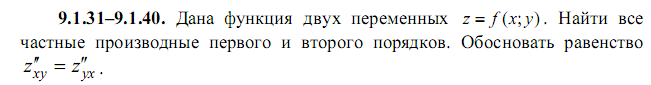 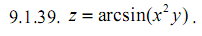 Решение: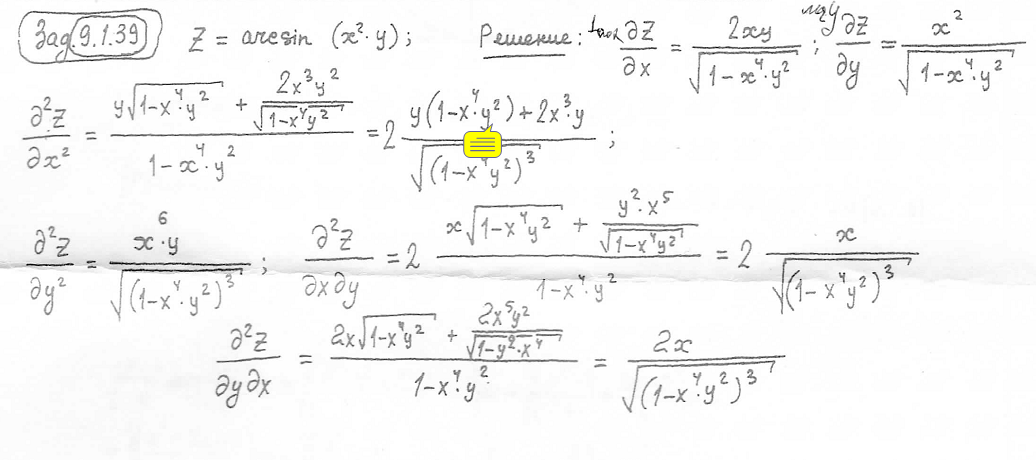 Исправить результат показанный желтой хренью